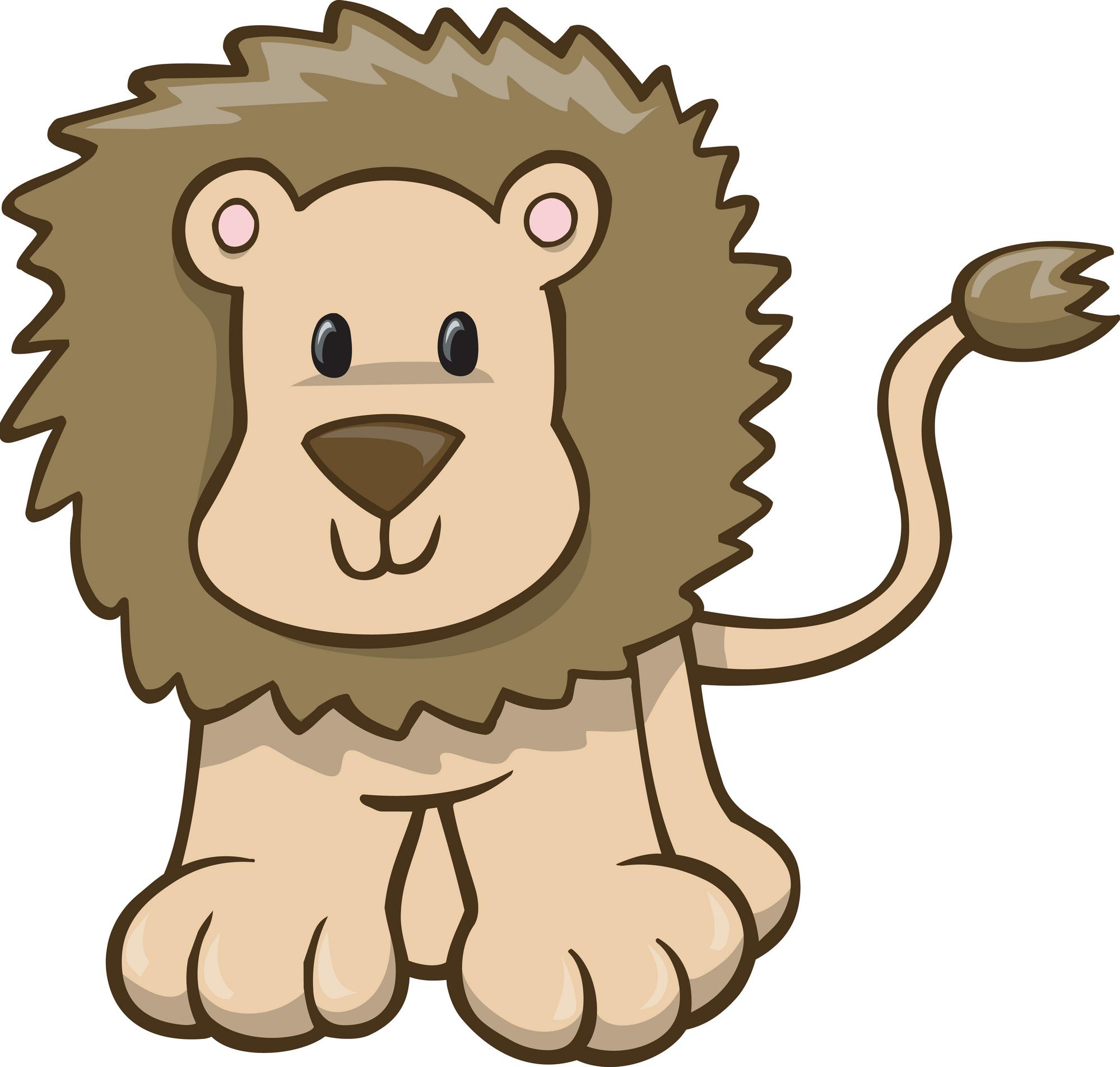 The Jungle Gym Rehabilitation Center for Children“Where therapy is play”Coordination of Benefits QuestionnairePatient  Name: 								Date of Birth:				A. Within the past year, has the patient been covered by any other insurance company?(Check the box that applies)􀂉 No. (Skip Part B)􀂉 Yes. (Please complete the remainder of this questionnaire.)B. Please indicate other insurance details􀂉 Another health insuranceName of other health insurance company: 									Name of other employer: 											 Address where claims are submitted: 									Insurance Phone Number: 											Name of Policyholder: 											Policyholder’s date of birth (month, day, year):								Policyholder’s ID #: 												Effective date of policy (month, day, year):									                         Cancellation date, if applicable (month, day, year):								******************************************************************************************Printed Parent/Guardian Name: 										Signature of Parent/Guardian:											Date Signed: 						We thank you for the time spent completing this questionnaire.The information provided will help to avoid claims being pended for processing.